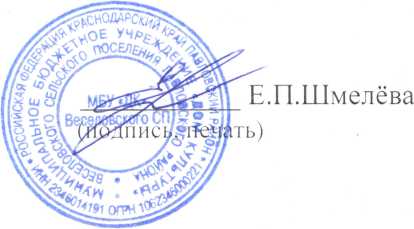 План мероприятий антинаркотической направленностиМБУ «ДК» Веселовского СП на  май 2022 г.№Наименование мероприятияМесто проведения(поселение, улица, номер строения, учреждения)Дата, время проведенияКол-во уч-ковОтветственные (ведомство, Ф.И.О. ответственного, номер телефона)     1.«Друзья здоровья» - урок здоровья.ст. Весёлая ул. Ленина № 41 «г» МБУ «ДК» Веселовского СПзал ДК13.05.22.13.30.20МБУ «ДК»Веселовского СП;ПетрусенкоИринаНиколаевна4-31-45     2.Кинообзор в рамках программы:«Наркотики – знак беды» с рецензией  фильма краевого кинофондаМБУ «ДК» Веселовского СПсайт учрежденияhttps://vesel-dk.pavkult.ru16.05.22.09.00100МБУ «ДК»Веселовского СП;ШмелёваЕлена Петровна4-31-45